Комиссия Управления Федеральной антимонопольной службы по Свердловской области по контролю в сфере закупок (далее по тексту – Комиссия) в составе:посредством использования интернет-видеоконференции, которая обеспечивает возможность участия сторон, в 12-30 при участии представителей:  – заказчика в лице Администрации Артинского городского округа – – заявителя ООО НПИ «ЭНКО» – рассмотрев жалобу ООО НПИ «ЭНКО» (190000, г. Санкт-Петербург, ул. Декабристов, дом 6, лит. А, пом. 10 Н, оф. 2-32) о нарушении заказчиком в лице Администрации Артинского городского округа (623340, Свердловская область, Артинский район, пгт. Арти, ул. Ленина, 100), его комиссией при осуществлении закупки путем проведения открытого конкурса в электронной форме на корректировку генерального плана. карт градостроительного зонирования и правил землепользования и застройки. градостроительных регламентов Артинского городского округа (извещение № 0162300011120000036), Федерального Закона от 05 апреля 2013 года № 44-ФЗ «О контрактной системе в сфере закупок товаров, работ, услуг для обеспечения государственных и муниципальных нужд» (далее по тексту – Закон о контрактной системе), и в результате осуществления внеплановой проверки в соответствии со статьей 99, 106 Закона о контрактной системе,УСТАНОВИЛА:В Управление Федеральной антимонопольной службы по Свердловской области поступила жалоба ООО НПИ «ЭНКО» (вх. № 01-20544 от 27.07.2020г.) о нарушении заказчиком в лице Администрации Артинского городского округа, его комиссией при осуществлении закупки путем проведения открытого конкурса в электронной форме на корректировку генерального плана. карт градостроительного зонирования и правил землепользования и застройки. градостроительных регламентов Артинского городского округа (извещение № 0162300011120000036) Закона о контрактной системе, соответствующая требованиям статьи 105 Закона о контрактной системе. В своей жалобе заявитель указал, что закупочной комиссией нарушен порядок отбора участников закупки, так как заявке участника закупки ООО НПИ «ЭНКО» по подкритерию «Квалификация участника закупки, выраженная в количестве трудовых ресурсов (ключевых специалистов) определенного уровня квалификации, предлагаемых для выполнения работ (С2i)» присвоено 0 баллов. На основании приведенного довода просит признать жалобу обоснованной.Представитель Заказчика с доводом жалобы не согласилась, просила признать жалобу необоснованной. Жалоба рассмотрена в порядке, предусмотренном ст. 106 Закона о контрактной системе. Проведя анализ представленных материалов на рассмотрение жалобы, Комиссия Управления Федеральной антимонопольной службы по Свердловской области пришла к следующим выводам.22.06.2020г. на официальном сайте опубликовано извещение о проведении открытого конкурса в электронной форме на № 0162300011120000036 и документация на корректировку генерального плана. карт градостроительного зонирования и правил землепользования и застройки. градостроительных регламентов Артинского городского округа.Начальная (максимальная) цена контракта составила 4 950 000,00 рублей.23.07.2020 года закупочной комиссией была проведена процедура подведения итогов закупки, по ее итогам составлен Протокол подведения итогов открытого конкурса в электронной форме от 23.07.2020 №ППИ1, подписанный присутствующими на заседании членами аукционной комиссии. В соответствии с указанным протоколом участнику закупки ООО НПИ «ЭНКО» с идентификационным номером 170 заявки присвоено 67,75. Участник закупки занял второе место в ранжировке заявок. Согласно п. 8 ч. 1 ст. 54.3 Закона о контрактной системе конкурсная документация наряду с информацией, указанной в извещении о проведении открытого конкурса в электронной форме, должна содержать: критерии оценки заявок на участие в открытом конкурсе в электронной форме, величины значимости этих критериев, порядок рассмотрения и оценки заявок на участие в открытом конкурсе в электронной форме в соответствии с настоящим Федеральным законом.В соответствии ч. 1 ст. 32 Закона о контрактной системе для оценки заявок, окончательных предложений участников закупки заказчик в документации о закупке устанавливает следующие критерии:1) цена контракта;2) расходы на эксплуатацию и ремонт товаров, использование результатов работ;3) качественные, функциональные и экологические характеристики объекта закупки;4) квалификация участников закупки, в том числе наличие у них финансовых ресурсов, на праве собственности или ином законном основании оборудования и других материальных ресурсов, опыта работы, связанного с предметом контракта, и деловой репутации, специалистов и иных работников определенного уровня квалификации.В соответствии ч. 8 ст. 32 Закона о контрактной системе Порядок оценки заявок, окончательных предложений участников закупки, в том числе предельные величины значимости каждого критерия, устанавливается Правительством Российской Федерации. Заказчик для целей оценки заявок, окончательных предложений участников закупки в случае, если в соответствии с законодательством Российской Федерации установлены регулируемые цены (тарифы) на товары, работы, услуги, вправе не использовать критерии, указанные в пунктах 1 и 2 части 1 настоящей статьи.Порядок оценки заявок, окончательных предложений участников закупки утверждены постановлением Правительства Российской Федерации от 28 ноября 2013 г. № 1085 «Правила оценки заявок, окончательных предложений участников закупки товаров, работ, услуг для обеспечения государственных и муниципальных нужд» (далее – Правила).В соответствии с п. 3 Правил под «оценкой» понимается – процесс выявления в соответствии с условиями определения поставщиков (подрядчиков, исполнителей) по критериям оценки и в порядке, установленном в документации о закупке в соответствии с требованиями настоящих Правил, лучших условий исполнения контракта, указанных в заявках (предложениях) участников закупки, которые не были отклонены.Согласно пп. «б» п. 4 Правил в целях настоящих Правил для оценки заявок (предложений) заказчик устанавливает в документации о закупке следующие критерии оценки, характеризующиеся как нестоимостные критерии оценки:– качественные, функциональные и экологические характеристики объекта закупки;– квалификация участников закупки, в том числе наличие у них финансовых ресурсов, оборудования и других материальных ресурсов, принадлежащих им на праве собственности или на ином законном основании, опыта работы, связанного с предметом контракта, и деловой репутации, специалистов и иных работников определенного уровня квалификации.В Приложении к Части I «Общая часть» закупочной документации установлены критерии оценки заявок на участие в конкурсе, величины значимости этих критериев, а именно: оценка заявок производится в соответствии с постановлением Правительства РФ от 28.11.2013 г. № 1085 «Об утверждении Правил оценки заявок, окончательных предложений участников закупки товаров, работ, услуг для обеспечения государственных и муниципальных нужд» (далее - Правила).В жалобе ООО НПИ «ЭНКО» содержится указание на нарушение порядка оценки заявок по нестоимостному подкритерию оценки «Квалификация участника закупки, выраженная в количестве трудовых ресурсов (ключевых специалистов) определенного уровня квалификации, предлагаемых для выполнения работ (С2i)». Вместе с тем, в соответствии с ч. 6 ст. 106 Закона о контрактной системе рассмотрение жалобы не осуществляется в отношении результатов оценки заявок на участие в конкурсе, в запросе предложений, окончательных предложений в соответствии с указанными в пунктах 3 и 4 части 1 статьи 32 настоящего Федерального закона критериями оценки этих заявок, окончательных предложений.В силу ч. 12 ст. 99 Закона о контрактной системе при проведении плановых и внеплановых проверок не подлежат контролю результаты оценки заявок участников закупок в соответствии с критериями, установленными пунктами 3 и 4 части 1 статьи 32 настоящего Федерального закона. Такие результаты могут быть обжалованы участниками закупок в судебном порядке. Таким образом, обжалование таких результатов должно осуществляться участниками закупок только в судебном порядке.Кроме того, согласно п. 3 Правил оценки заявок, окончательных предложений участников закупки товаров, работ, услуг для обеспечения государственных и муниципальных нужд, утвержденных Постановлением Правительства РФ от 28.11.2013 г. № 1085 «оценка» - процесс выявления в соответствии с условиями определения поставщиков (подрядчиков, исполнителей) по критериям оценки и в порядке, установленном в документации о закупке в соответствии с требованиями настоящих Правил, лучших условий исполнения контракта, указанных в заявках (предложениях) участников закупки, которые не были отклонены.Таким образом, результат оценки заявок достигается путем проведения процесса оценки заявок участников закупки, включающего применение порядка оценки заявок, установленного в документации открытого конкурса в электронной форме.На основании вышеизложенного Комиссия приходит к выводу, что оценка Комиссией действий конкурсной комиссии в части применения (неприменения) порядка оценки заявок, установленного в документации открытого конкурса в электронной форме, не может быть осуществлена безотносительно проверки результата оценки заявок участников закупки.Вместе с тем, согласно ч. 6. ст. 106 Закона о контрактной системе у Комиссии отсутствуют полномочия по рассмотрению жалобы на результат оценки заявок.Также у Комиссии отсутствуют полномочия по проверке результата оценки заявок участников закупки в рамках проведения внеплановой проверки, так как согласно ч. 12 ст. 99 Закона о контрактной системе при проведении плановых и внеплановых проверок не подлежат контролю результаты оценки заявок участников закупок в соответствии с критериями, установленными пунктами 3 и 4 части 1 статьи 32 настоящего Федерального закона. Такие результаты могут быть обжалованы участниками закупок в судебном порядке.На основании вышеизложенного и руководствуясь административным регламентом, утвержденным приказом ФАС России от 19.11.2014г. № 727/14, частью 8 статьи 106 Закона о контрактной системе, Комиссия, Р Е Ш И Л А:1. Жалобу ООО НПИ «ЭНКО» признать необоснованной.2. В действиях Администрации Артинского городского округа, его комиссии нарушений Закона о контрактной системе не выявлено.3. Заказчику в лице Администрации Артинского городского округа, его комиссии предписание об устранении нарушений законодательства о контрактной системе не выдавать.Настоящее решение может быть обжаловано в судебном порядке в течение трех месяцев со дня его принятия.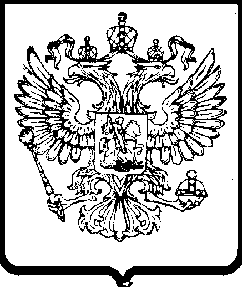 ФЕДЕРАЛЬНАЯ
АНТИМОНОПОЛЬНАЯ СЛУЖБАУПРАВЛЕНИЕФедеральной антимонопольной службы по Свердловской областиул. Московская, . Екатеринбург, 620014тел. (343) 377-00-83, факс (343) 377-00-84e-mail: to66@fas.gov.ru______________  №  ____________                   На  №              от     Администрация Артинского городского округа623340, Свердловская область, Артинский район, пгт. Арти, ул. Ленина, 100ООО Научно-проектный институт пространственного планирования «ЭНКО»(ООО НПИ «ЭНКО») 190000, г. Санкт-Петербург, ул. Декабристов, дом 6, лит. А, пом. 10 Н, оф. 2-32 АО «Сбербанк-АСТ»http://www.sberbank-ast.ruРЕШЕНИЕпо жалобе № 066/06/106-3189/2020РЕШЕНИЕпо жалобе № 066/06/106-3189/2020г. Екатеринбург03.08.2020№ п/пСодержание критерия (показателя) оценки заявок на участие в конкурсеЗначимость критерия (показателя) оценки, в процентахПорядок оценки заявок участников конкурсаПорядок расчета итогового рейтинга по критерию1Цена контрактаОценка заявок по стоимостному критерию «Цена контракта».Rai - 60%<…><…>2Квалификация участников конкурсаВ соответствии с пунктом 10 Правил в отношении не стоимостного критерия оценки «Квалификация участников закупки, в том числе наличие у них финансовых ресурсов, оборудования и других материальных ресурсов, принадлежащих им на праве собственности или на ином законном основании, опыта работы (оказания услуг), связанного с предметом контракта, и деловой репутации, специалистов и иных работников определенного уровня квалификации»Kci - 40%<…><…>2.1Коэффициент значимости = 0,5<…><…>2.2.Квалификация участника закупки, выраженная в количестве трудовых ресурсов (ключевых специалистов) определенного уровня квалификации, предлагаемых для выполнения работ (С2i)Коэффициент значимости = 0,5Предмет оценки: Квалификация участника закупки, выраженная в количестве трудовых ресурсов (ключевых специалистов), работающих в штате организации, определенного уровня квалификации, предлагаемых для выполнения работ.- Необходимое количество ключевых специалистов, работающих в штате организации участника закупки имеющих высшее образование по квалификации «Архитектор» и/или «архитектор - градостроитель» и/или «главный архитектор проекта», и/или «инженер» и/или аналогичные данной специальности не менее 5 сотрудников (из них не менее 3 сотрудников имеющих стаж работы по специальности более 3-х лет).Подтверждающие документы:- копии трудовых книжек или приказов (распоряжений) о приеме на работу с копиями трудовых договоров, подтверждающих трудовые отношения специалистов с участником конкурса с отметкой работодателя о работе специалистов в организации участника конкурса в настоящее время на дату подписания заявки;- копии дипломов о высшем образовании по квалификации ««Архитектор» и/или «архитектор - градостроитель» и/или «главный архитектор проекта», и/или «инженер»  и/или аналогичные данной специальности;Количество баллов, присуждаемых по критерию оценки (показателю) «Квалификация участника закупки, выраженная в количестве трудовых ресурсов (ключевых специалистов), работающих в штате организации, определенного уровня квалификации, предлагаемых для выполнения работ» определяется:Участнику не представившему информацию о наличии в штате необходимого количества ключевых специалистов, либо предоставившему не полный пакет подтверждающих документов – 0 баллов Участнику, предоставившему информацию о наличие в необходимое количество ключевых специалистов – 100 балловКвалификация считается не подтвержденной в случаях:Количество сотрудников менее заявленного в критериии/или- отсутствия копий дипломов о высшем профильном образовании;и/или- несоответствия профессиональной подготовки специалистов участника конкурса по указанным специальностям;и/или- отсутствия копий трудовых книжек и/или копий приказов (распоряжений) о приеме на работу с копиями трудовых договоров, подтверждающих трудовые отношения специалистов с участником конкурса)и/или- отсутствия на копиях трудовых книжек и/или на копиях приказов (распоряжений) и/или на копиях трудовых договоров отметок работодателя, о работе специалистов в организации участника конкурса в настоящее время, на дату подписания заявки;и/или- отсутствия в полном объеме документов, подтверждающих наличие у участника конкурса в штате специалистов.и/или- копии документа подтверждающего обучение и/или курсы повышения квалификации по направлению и/или специальности «Основы сметного дела» в учебном заведении имеющим соответствующий допуск на право ведения образовательной деятельностиПредмет оценки: Квалификация участника закупки, выраженная в количестве трудовых ресурсов (ключевых специалистов), работающих в штате организации, определенного уровня квалификации, предлагаемых для выполнения работ.- Необходимое количество ключевых специалистов, работающих в штате организации участника закупки имеющих высшее образование по квалификации «Архитектор» и/или «архитектор - градостроитель» и/или «главный архитектор проекта», и/или «инженер» и/или аналогичные данной специальности не менее 5 сотрудников (из них не менее 3 сотрудников имеющих стаж работы по специальности более 3-х лет).Подтверждающие документы:- копии трудовых книжек или приказов (распоряжений) о приеме на работу с копиями трудовых договоров, подтверждающих трудовые отношения специалистов с участником конкурса с отметкой работодателя о работе специалистов в организации участника конкурса в настоящее время на дату подписания заявки;- копии дипломов о высшем образовании по квалификации ««Архитектор» и/или «архитектор - градостроитель» и/или «главный архитектор проекта», и/или «инженер»  и/или аналогичные данной специальности;Количество баллов, присуждаемых по критерию оценки (показателю) «Квалификация участника закупки, выраженная в количестве трудовых ресурсов (ключевых специалистов), работающих в штате организации, определенного уровня квалификации, предлагаемых для выполнения работ» определяется:Участнику не представившему информацию о наличии в штате необходимого количества ключевых специалистов, либо предоставившему не полный пакет подтверждающих документов – 0 баллов Участнику, предоставившему информацию о наличие в необходимое количество ключевых специалистов – 100 балловКвалификация считается не подтвержденной в случаях:Количество сотрудников менее заявленного в критериии/или- отсутствия копий дипломов о высшем профильном образовании;и/или- несоответствия профессиональной подготовки специалистов участника конкурса по указанным специальностям;и/или- отсутствия копий трудовых книжек и/или копий приказов (распоряжений) о приеме на работу с копиями трудовых договоров, подтверждающих трудовые отношения специалистов с участником конкурса)и/или- отсутствия на копиях трудовых книжек и/или на копиях приказов (распоряжений) и/или на копиях трудовых договоров отметок работодателя, о работе специалистов в организации участника конкурса в настоящее время, на дату подписания заявки;и/или- отсутствия в полном объеме документов, подтверждающих наличие у участника конкурса в штате специалистов.и/или- копии документа подтверждающего обучение и/или курсы повышения квалификации по направлению и/или специальности «Основы сметного дела» в учебном заведении имеющим соответствующий допуск на право ведения образовательной деятельностиИтоговый рейтингИтоговый рейтингИтоговый рейтинг<…><…>